Výroční zpráva Střediska výchovné péče STŘEDza školní rok 2015/2016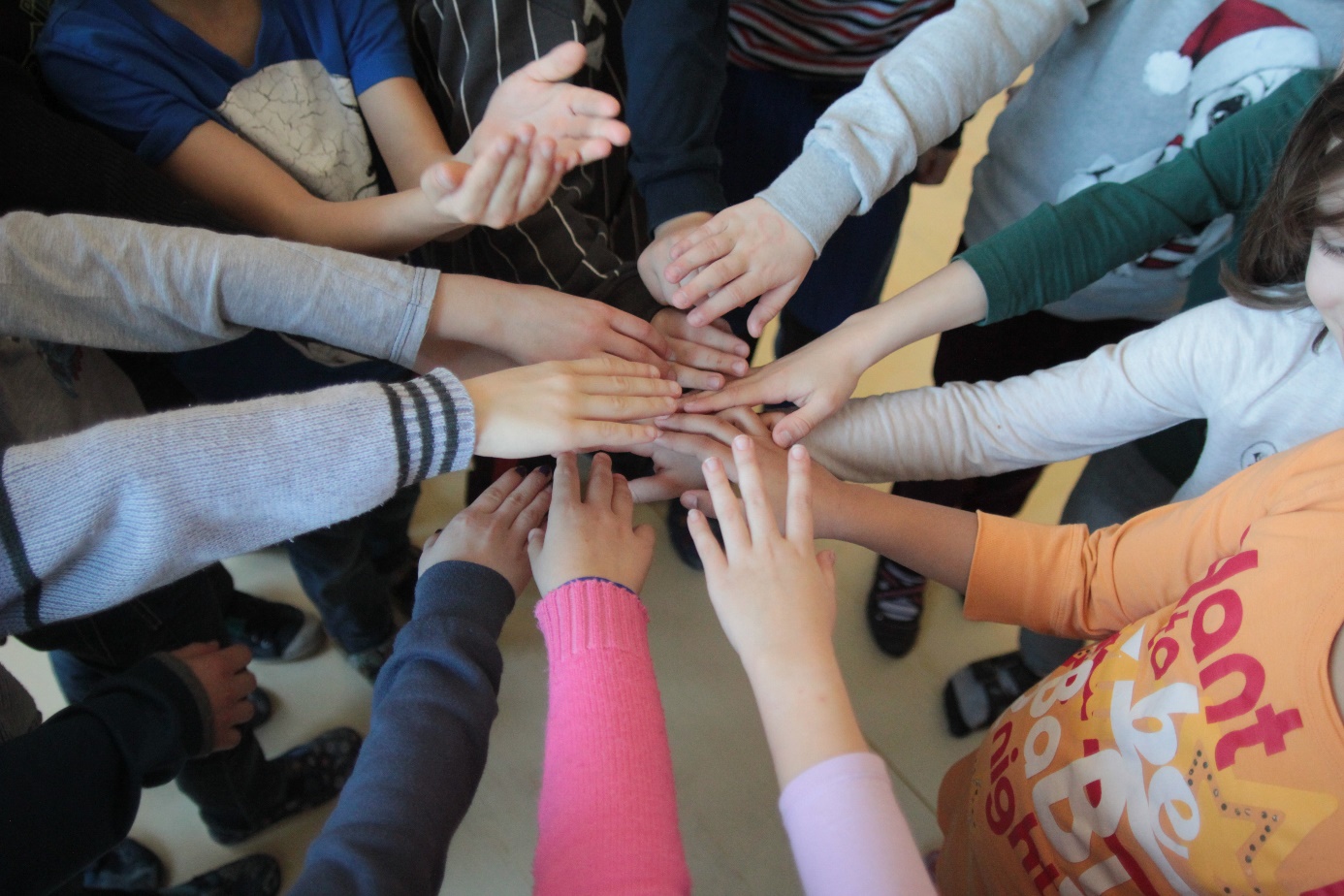 V Moravských Budějovicích dne 1. října 2016Mgr. Martina Bártováředitelka OBSAH:1	Informace o organizaci	32	Informace o zřizovateli	33	Informace o činnosti v daném období	44	Statistické údaje v daném období	65	Informace o pracovnících	86	Zpráva o hospodaření	9Informace o organizaciNázev:   	Středisko výchovné péče STŘEDSídlo:  		Husova 189, 676 02 Moravské BudějoviceIČ: 		01 543 687Pracoviště: 	Husova 189, 676 02 Moravské Budějovice                    	Mládežnická 229, 674 01 TřebíčKontakt: tel.: 	775 725 655, e-mail: stredisko@stred.info, web: www.stred.info Právní forma: 		školská právnická osoba Statutární zástupce: 	Mgr. Martina Bártová, ředitelkaOstatní skutečnosti: 	zahájení činnosti 1. září 2013Působení střediska je vymezeno zákonem č. 109/2002 Sb. o výkonu ústavní výchovy nebo ochranné výchovy ve školských zařízeních a o preventivně výchovné péči ve školských zařízeních a o změně dalších zákonů a zákonem č. 561/2004 Sb., o předškolním, základním, středním, vyšším odborném a jiném vzdělávání.Informace o zřizovateliNázev:	 	STŘED, z.ú.Sídlo:   		Mládežnická 229, 674 01 TřebíčIČ: 		70 870 896Pracoviště: 	Mládežnická 229, 674 01 Třebíč                   	Husova 189, 676 02 Moravské BudějoviceKontakt: tel.: 	568 843 732, email: email@stred.info, web: www.stred.infoPrávní forma: 		zapsaný ústav Statutární zástupce:	Mgr. Martina Bártová, ředitelkaOstatní skutečnosti: 	změna právní formy k rozhodnému dni 1. 11. 2014, k tomuto dni se STŘED, o.s. transformoval na STŘED, z.ú. (dále jen „Organizace“) a je veden ve veřejném rejstříku Krajského soudu v Brně pod spisovou značkou U 35Informace o činnosti v daném obdobíAmbulantní forma školského poradenského pracoviště poskytuje podporu klientům, kteří se ocitli v tíživé životní situaci a nedokáží řešit problémy v oblasti výchovy a vzdělávání sami. V současné době poskytujeme péči na pracovištích jak v Moravských Budějovicích na ulici Husově, tak v Třebíči na ulici Mládežnické. Nejčastěji jsme pracovali s klienty na problémech spojených s adaptací na MŠ, s chováním v MŠ, ZŠ, záškoláctvím, školním neprospěchem, užíváním THC. Další velkou oblastí byla problematika výchovných kompetencí rodičů, rodinných vztahů, porozvodových konfliktů a s nimi spojených pocitů úzkosti, strachu či projevů agrese u dětských klientů. Poslání:Posláním je zajištění diagnostických služeb, poskytnutí terapie a poradenství, mapování klientovy situace, a dle potřeby doporučení následné péče. Rozsah činnosti zahrnuje individuální a rodinné konzultace, spolupráci se školami, metodické vedení pedagogů.Cíle:poskytnutí podpory, pochopení, práce na zlepšení obtížné životní situace dětí, mládeže a jejich rodin. Vytvoření podmínek pro předcházení prohlubování či vzniku rizikových jevů dětí.působení na děti a mládež ve spolupráci se všemi subjekty pomáhajícího systému (školy, školská zařízení, OSPOD, psychiatři).Cílová skupina:děti, mládež a zletilé osoby ve věku do 26 let zákonní zástupci (osoby odpovědné za výchovu)pedagogičtí pracovníci škol a školských zařízeníSpolupráce:pedagogičtí pracovníci škol a školských zařízení v kraji Vysočinapobytová střediska výchovné péčesociální odbory měst v kraji Vysočina Provozní doba: pondělí – čtvrtek: od 9:00 do 16.00 hodinpátek: od 9:00 do 14:00 hodin (konzultace lze domluvit telefonicky či osobně)Naplňování strategických priorit v daném období:Statistické údaje v daném obdobíIniciátor příchodu klienta (noví klienti):Hlavní důvod příchodu klienta (noví klienti):Aktivity střediska:Grafické srovnání statistických údajů z let 2013/2014 až 2015/2016Informace o pracovnícíchpedagogičtí pracovníci celkem: 3 (2,2 pracovního úvazku), z toho speciální pedagogové: 1,2 PÚ, psychologové: 1 PÚsociální pracovníci: 3 (1,5 PÚ)Zpráva o hospodařeníDokument schválila správní rada dne 16. října 2016.Cíl 1: Zkvalitňování služeb nabízených organizacíCíl 1: Zkvalitňování služeb nabízených organizacíCíl 1: Zkvalitňování služeb nabízených organizacíPriorita: KF 1: Dobrá praxe se školami a její prohloubení (OAHS Třebíč, MŠ Třebíče)Naplněno Priorita: KF 2: Dobrá praxe s OSPOD (pokračující spolupráce, síťování, účast na případových konferencích, komisích, reakce na poptávku)Naplněno Priorita: KF 3: Spolupráce uvnitř týmu PPP a AMB v zájmu klientaNaplněno Priorita: KF 4: Znovuoživení projektu „Aktivizace mladých na prahu dospělosti“ – tábor, komunitní práce Naplněno částečněPriorita: KF 5: Nové příležitosti, otevření vrstevnické skupiny, komunitní práceNaplněnoCíl 2: Lidské zdroje – zvyšování kompetencí pracovníků, personální obsazení   Cíl 2: Lidské zdroje – zvyšování kompetencí pracovníků, personální obsazení   Cíl 2: Lidské zdroje – zvyšování kompetencí pracovníků, personální obsazení   Priorita KK 1: Revize portfolia pracovníků, nastavení aktuální verze dle potřeb klientů a možností pracovníků  NaplněnoPriorita KK 2: Ochota pracovníků k sebereflexi, učení, týmové spolupráci (náslechy, kazuistické semináře, supervize)Naplněno Priorita KK 3: Propojení služeb SVP s programem Šance ve STŘEDu, hledání vhodného pracovníkaNaplněnoCíl 3: Rozvoj a materiálně technické zabezpečeníCíl 3: Rozvoj a materiálně technické zabezpečeníCíl 3: Rozvoj a materiálně technické zabezpečeníPriorita  KS 1: Standardizace SVP x PPP  (propojení činností, dokumentace, evaluace) NaplněnoPriorita KS 2: Spolupráce s ostatními SVP v KV, ČRNaplněno Priorita KS 3: Zakoupení elektronické databáze klientů (Equip) NaplněnoCíl 4:  PR, fundraising, networkingCíl 4:  PR, fundraising, networkingCíl 4:  PR, fundraising, networkingPriorita KE 1: Efektivní, zacílený, měřitelný plán propagace, PR NaplněnoPriorita KE 2: Aktivní účast na konferencích, workshopech, kulatých stolechNaplněno Počet klientů v ambulantní péčiZ celkového počtu dívkyEvidovaní klientiEvidovaní klientiEvidovaní klienti353Xv tomz mateřských školz mateřských škol115v tomze základních škol - 1. stupeňze základních škol - 1. stupeň4414v tomze základních škol - 2. stupeňze základních škol - 2. stupeň6229v tomze středních školze středních škol1512v tomz konzervatoříz konzervatoří00v tomz VOŠ, VŠz VOŠ, VŠ11v tomz rodin, školsky nezařazeníz rodin, školsky nezařazení101v tomz tohov předškolním věku63z tohopo ukončení školní docházky42Osoby odpovědné za výchovu a ped. pracovníciOsoby odpovědné za výchovu a ped. pracovníci210Xz tohocizincicizinci00z toho z toho ze zemí EU z toho ze zemí EU00Klienti, jimž byla doporučena instituc. výchovaKlienti, jimž byla doporučena instituc. výchovaKlienti, jimž byla doporučena instituc. výchova00Klienti po ukončení institucionální výchovyKlienti po ukončení institucionální výchovyKlienti po ukončení institucionální výchovy00Počet klientů Klient sám4Rodina611Školské poradenské zařízení4OSPOD53Škola15Zdravotnické zařízení4Soudy, PMS ČR0Jiný iniciátor2CELKEM143Počet klientů Rodinné problémyRodinné problémy48      z toho týrání a sexuální zneužívání      z toho týrání a sexuální zneužívání2Školní problémyŠkolní problémy57z tohomentální retardace	0z tohoSPUCH9Zneužívání návykových látekZneužívání návykových látek8Osobnostní problémyOsobnostní problémy19Prekriminální a kriminální problémyPrekriminální a kriminální problémy8Jiný důvodJiný důvod3CELKEMCELKEM143Aktivity v ambulantním odděleníIndividuální činnost s klientemkomplexní vyšetření18Individuální činnost s klientemjednotlivá vyšetření47Individuální činnost s klientemvypracování IVP113Individuální činnost s klientemterapie, konzultace, reed.529Individuální činnost s klientemjiné individuální činnosti7Skupinová činnost s kl.terapie34Skupinová činnost s kl.jiné činnosti97Služby zákonným zástupcůmindividuální činnost462Služby zákonným zástupcůmrodičovská skupina202Služby pedagogůmmetodická konzultace326Služby pedagogůmvedení kurzů, semináře32Programy pro třídní kolektivyProgramy pro třídní kolektivy152Pobytové akce (výchovné, terapeutické)Pobytové akce (výchovné, terapeutické)2Zpracování závěrečné zprávyZpracování závěrečné zprávy68Zprávy pro OSPODZprávy pro OSPOD61Zprávy pro soudy a PMS ČRZprávy pro soudy a PMS ČR5Zprávy pro policii, zdrav. zařízení apod.Zprávy pro policii, zdrav. zařízení apod.1Zprávy pro školy a školská zařízeníZprávy pro školy a školská zařízení25Příjmy:Příjmy:KRAJ VYSOČINA2 435 616,00Výdaje: Výdaje: OSOBNÍ NÁKLADY CELKEM1 839 514,00mzdy zaměstnanců, dohody o provedení práce1 419 543,00sociální a zdravotní pojistné zaměstnanců z mezd419 971,00Zákonné sociální náklady celkem5 220,00pojistné zaměstnavatele5 220,00MATERIÁLOVÉ NÁKLADY CELKEM196 310,00kancelářské potřeby9 288,10režijní materiál - tonery, čistící prostředky135 290,00PHM35 987,00drobný majetek15 744,00NEMATERIÁLOVÉ NÁKLADY CELKEM394 572,00provozní náklady Moravské Budějovice, Třebíč70 945,66nájemné vozů130 720,32opravy aut4 479,00telefony, internet, poštovné 12 759,10cestovné zaměstnanců22 489,00právní a ekonomické služby31 292,50školení a kurzy93 529,50propagace10 000,00ostatní daně, poplatky, úroky, penále1 643,00ostatní služby (servis IT, parkovné)16 713,92CELKEM NÁKLADY 2 435 616,00Hospodářský výsledek0 Kč